ПРОЕКТ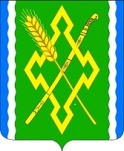 АДМИНИСТРАЦИЯ НОВОЛАБИНСКОГО СЕЛЬСКОГО ПОСЕЛЕНИЯ УСТЬ-ЛАБИНСКОГО РАЙОНАП О С ТА Н О В Л Е Н И Еот _______ г.   					                                               № ___станица НоволабинскаяО порядке согласования передачи в аренду, в безвозмездное пользование без проведения конкурсов или аукционов особо ценного движимого имущества, относящегося к сценическому оформлению спектакля (представления) или стационарному сценическому оборудованию, закрепленного на праве оперативного управления за муниципальными организациями культуры  Новолабинского сельского поселенияУсть-Лабинского районаВ соответствии с Гражданским кодексом Российской Федерации, Федеральным законом от 26 июля 2006 года № 135-ФЗ «О защите конкуренции», Федеральным законом от 6 октября 2003 года № 131-ФЗ «Об общих принципах организации местного самоуправления в Российской Федерации», постановлением Правительства Российской Федерации от 24 сентября 2021 года № 1610 «Об утверждении Правил заключения без проведения конкурсов или аукционов договоров аренды, договоров безвозмездного пользования в отношении государственного или муниципального имущества, относящегося к сценическому оформлению спектакля (представления) или стационарному сценическому оборудованию и закрепленного на праве оперативного управления за государственными или муниципальными организациями культуры, для использования указанного имущества в театрально-зрелищных, культурно-просветительских или зрелищно-развлекательных мероприятиях и перечня видов указанного имущества», Уставом Новолабинского сельского поселения Усть-Лабинского района, постановляю:1. Утвердить прилагаемое Положение о порядке согласования администрацией Новолабинского сельского поселения Усть-Лабинского района передачи в аренду, в безвозмездное пользование без проведения конкурсов или аукционов особо ценного движимого имущества, относящегося к сценическому оформлению спектакля (представления) или стационарному сценическому оборудованию, закрепленного на праве оперативного управления за муниципальными организациями культуры Новолабинского сельского поселения Усть-Лабинского района,  для использования указанного имущества в театрально-зрелищных, культурно-просветительских или зрелищно-развлекательных мероприятиях.	2. Общему отделу администрации Новолабинского сельского поселения Усть- Лабинского района (Высоцкая) обнародовать настоящее постановление и разместить на официальном сайте Новолабинского сельского поселения Усть- Лабинского района.       	3. Контроль за выполнением настоящего постановления оставляю за собой.       	4. Постановление вступает в силу со дня его обнародования.Глава Новолабинского сельского поселения Усть-Лабинского района	                                 		 А.А.ГусевПриложениек Постановлению администрацииНоволабинского сельского    поселенияот _______ г. № __ПОЛОЖЕНИЕо порядке согласования администрацией Новолабинского сельского поселения Усть-Лабинского района передачи в аренду, в безвозмездное пользование без проведения конкурсов или аукционов особо ценного движимого имущества, относящегося к сценическому оформлению спектакля (представления) или стационарному сценическому оборудованию, закрепленного на праве оперативного управления за муниципальными организациями культуры  Новолабинского сельского поселения Усть-Лабинского района1. Настоящее Положение устанавливает порядок согласования муниципальными организациями культуры Новолабинского сельского поселения Усть-Лабинского района (далее – муниципальные организации культуры) с администрацией Новолабинского сельского поселения Усть-Лабинского района, осуществляющей функции и полномочия ее учредителя, собственника муниципального имущества, передачи в аренду, в безвозмездное пользование без проведения конкурсов или аукционов особо ценного движимого имущества, относящегося к сценическому оформлению спектакля (представления) или стационарному сценическому оборудованию и закрепленного на праве оперативного управления за муниципальными организациями культуры (далее – особо ценное сценическое имущество), для использования указанного имущества в театрально-зрелищных, культурно-просветительских или зрелищно-развлекательных мероприятиях.2. Заключение договоров аренды, договоров безвозмездного пользования (далее – договоров) особо ценного сценического имущества муниципальными организациями культуры осуществляется без проведения конкурсов или аукционов согласно  части 3.6 статьи 17.1 Федерального закона  от 26 июля 2006 года № 135-ФЗ «О защите конкуренции» в порядке, на условиях и в соответствии с перечнем видов указанного имущества, которые определены  постановлением Правительства Российской Федерации от 24 сентября 2021 года № 1610 «Об утверждении Правил заключения без проведения конкурсов или аукционов договоров аренды, договоров безвозмездного пользования в отношении государственного или муниципального имущества, относящегося к сценическому оформлению спектакля (представления) или стационарному сценическому оборудованию и закрепленного на праве оперативного управления за государственными или муниципальными организациями культуры, для использования указанного имущества в театрально-зрелищных, культурно-просветительских или зрелищно-развлекательных мероприятиях и перечня видов указанного имущества» (далее – Перечень).3. Муниципальная организация культуры по результатам рассмотрения заявки с прилагаемыми к ней документами, поданной юридическим лицом или физическим лицом, в том числе зарегистрированным в качестве индивидуального предпринимателя (далее – хозяйствующий субъект), о заключении договора в отношении особо ценного сценического имущества обязана в письменной форме направить в администрацию Новолабинского сельского поселения Усть-Лабинского района, исполняющую функции и полномочия учредителя (далее - учредитель), обращение о согласовании передачи хозяйствующему субъекту в аренду или безвозмездное пользование особо ценного сценического имущества (далее - обращение).4. В обращении указываются следующие сведения:1) наименование хозяйствующего субъекта, сведения о месте  нахождения, почтовый адрес и номер контактного телефона;2) сведения о сценическом имуществе, которое предлагается передать в аренду, в безвозмездное пользование (наименование, инвентарный номер (при наличии), технические характеристики и иные данные, позволяющие индивидуализировать особо ценное сценическое имущество);3) обоснование того, что передача в аренду, в безвозмездное пользование особо ценного сценического имущества, будет способствовать более эффективному его использованию;4)  срок, на который предлагается заключить договор аренды, договор безвозмездного пользования, размер арендной платы;5) правовое обоснование выбора хозяйствующего субъекта для предоставления ему особо ценного сценического имущества в аренду, в безвозмездное пользование без проведения торгов:а) потребность хозяйствующего субъекта в особо ценном сценическом имуществе, предполагаемые цели использования такого имущества;б) сведения о театрально-зрелищных, культурно-просветительских или зрелищно-развлекательных мероприятиях, в которых хозяйствующий субъект планирует использовать особо ценное сценическое имущество.5. К обращению прилагаются следующие документы:1) проект договора аренды или договора безвозмездного  пользования особо ценным сценическим имуществом;2) отчет об оценке рыночной стоимости арендной платы, подготовленный в соответствии с законодательством Российской Федерации об оценочной деятельности (со сроком давности не более трех месяцев на дату представления);3) копия заявки хозяйствующего субъекта о намерении заключить договор в отношении особо ценного сценического имущества;4) копия документа, удостоверяющего личность физического лица, если хозяйствующий субъект является физическим лицом; 5) копия документа, удостоверяющего личность, и  выписка из Единого государственного реестра индивидуальных предпринимателей (со сроком давности не более 1 месяца до даты направления заявки) - для индивидуальных предпринимателей;6) выписка из Единого государственного реестра юридических лиц (со сроком давности не более 1 месяца до даты направления заявки) - для юридических лиц.6. В случае поступления в муниципальную организацию культуры от 2 и более хозяйствующих субъектов заявок в отношении одного вида (видов) особо ценного сценического имущества обращения учредителю направляются  в порядке очередности исходя из даты поступления заявок.7. Обращение муниципальной организации культуры регистрируется специалистом общего отдела администрации Новолабинского сельского поселения Усть-Лабинского района, ответственным за регистрацию документов.8. Учредитель рассматривает обращение и все приложенные к нему документы в течение десяти рабочих дней со дня их регистрации и принимает одно из следующих решений:1) согласовать передачу в аренду или в безвозмездное пользование особо ценное сценическое имущество;2) отказать в согласовании передачи в аренду или в безвозмездное пользование особо ценного сценического имущества.9. Основаниями для отказа в согласовании передачи в аренду или в безвозмездное пользование особо ценного сценического имущества являются:1) передача особо ценного сценического имущества в аренду, в безвозмездное пользование не будет способствовать более эффективной организации деятельности муниципальной организации культуры;2) наличие необходимости использования особо ценного сценического имущества, указанного в обращении, для обеспечения нужд муниципальной организации культуры; 3) передача вида (видов) особо ценного сценического имущества в аренду, в безвозмездное пользование согласована по результатам рассмотрения обращения муниципальной организации культуры в отношении заявки хозяйствующего субъекта, поступившей учредителю ранее в порядке очередности;4) вид (виды) особо ценного сценического имущества, подлежащего передаче в аренду, в безвозмездное пользование, не соответствует виду муниципального имущества, включенному в Перечень;5) сценическое имущество, подлежащее передаче в аренду, в безвозмездное пользование, не является особо ценным движимым имуществом.10. Принятое решение о согласовании передачи особо ценного сценического имущества в аренду, в безвозмездное пользование оформляется в форме постановления администрации Новолабинского сельского поселения Усть-Лабинского района, осуществляющей функции и полномочия учредителя в отношении муниципальной организации культуры, и направляется муниципальной организации культуры в течение трех дней со дня его принятия.11. Решение об отказе в согласовании передачи особо ценного сценического имущества в аренду, в безвозмездное пользование оформляется учредителем в виде письма и должно содержать обоснование причин отказа.При принятии решения об отказе в согласовании передачи в аренду, в безвозмездное пользование особо ценного сценического имущества, обращение и прилагаемые к нему документы возвращаются муниципальной организации культуры в течение трех дней со дня принятия такого решения.12. Постановление администрации Новолабинского сельского поселения Усть-Лабинского района о согласовании передачи особо ценного сценического имущества в аренду, в безвозмездное пользование является основанием для заключения муниципальной организацией культуры договора аренды, договора безвозмездного пользования особо ценного сценического имущества без проведения конкурсов или аукционов.13. Муниципальная организация культуры в течение 10 дней со дня заключения договора уведомляет в письменной форме администрацию Новолабинского сельского поселения Усть-Лабинского района о заключении договора аренды, договора безвозмездного пользования особо ценным сценическим имуществом (с приложением перечня переданного в аренду, в безвозмездное пользование особо ценного сценического имущества и указанием срока его передачи в аренду, в безвозмездное пользование).Глава Новолабинского сельского поселения Усть-Лабинского района	                                 		 А.А.Гусев